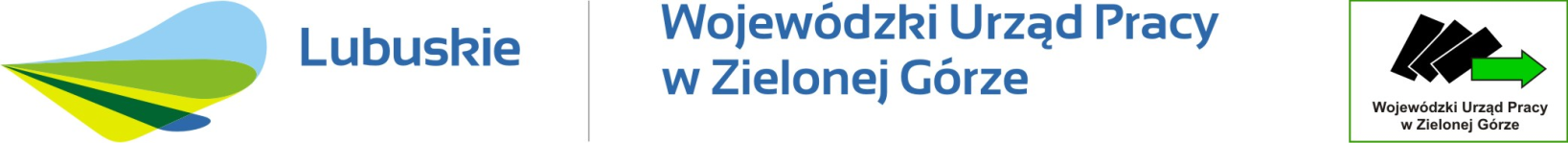 Bezrobotne kobiety 
na lubuskim rynku pracy 
w 2020 roku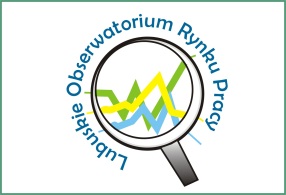 Zielona Góra, czerwiec 2021 rokuWprowadzenieAnaliza „Bezrobotne kobiety na lubuskim rynku pracy” przygotowana została po raz kolejny przez Wojewódzki Urząd Pracy w Zielonej Górze. Celem niniejszej analizy jest rozpoznanie sytuacji kobiet, ale także mężczyzn na lubuskim rynku pracy w 2020 roku oraz pokazanie zmian zachodzących w strukturze bezrobotnych z uwzględnieniem kategorii płci. Tak jak w poprzednich publikacjach, materiał ten zawiera informacje analityczno – statystyczne, dotyczące sytuacji zarówno kobiet, jak i mężczyzn na rynku pracy w regionie. Przedstawione zostały informacje o stanie i strukturze bezrobocia, aktywności w poszukiwaniu pracy z uwzględnieniem podobieństw i różnic, charakterystycznych dla poszczególnych płci. Autorzy za pomocą cyklicznych analiz pragną przybliżyć i szczegółowiej zapoznać osoby zajmujące się problemami rynku pracy z trendami odnośnie  bezrobocia kobiet, jak i mężczyzn na lubuskim rynku pracy. Materiał ten może również inspirować projektodawców zamierzających aplikować o środki  z Europejskiego Funduszu Społecznego do opracowywania programów poprawiających pozycję poszczególnych grup kobiet i mężczyzn na lubuskim rynku pracy.W zakresie informacji o strukturze i aktywizacji bezrobotnych kobiet i mężczyzn wykorzystano dane ze sprawozdawczości sporządzonej przez powiatowe urzędy pracy w ramach realizacji rozporządzenia Rady Ministrów w sprawie programu badań statystycznych statystyki publicznej.Opracowanie zawiera część opisową oraz zestawienie danych w ujęciu tabelarycznym.Bezrobocie rejestrowaneNa koniec grudnia 2020 roku w rejestrach powiatowych urzędów pracy województwa lubuskiego odnotowano 23.674 bezrobotnych, w tym 13.400 kobiet. W porównaniu z analogicznym okresem roku poprzedniego nastąpił zarówno wzrost liczby bezrobotnych ogółem (5.176 osób), jak i liczby kobiet (o 2.507 osób).Tabela 1. Liczba bezrobotnych ogółem, w tym kobiet według powiatów – stan na koniec danego rokuŹródło: opracowanie własne na podstawie danych z powiatowych urzędów pracy.Sytuacja bezrobotnych w poszczególnych powiatach w omawianym roku była zróżnicowana. We wszystkich powiatach województwa lubuskiego odnotowano zwiększenie liczby bezrobotnych ogółem, natomiast wśród kobiet wzrost dotyczy trzynastu powiatów. Największy wzrost liczby bezrobotnych kobiet miał miejsce w powiatach: zielonogórskim grodzkim (wzrost o 541 osób), gorzowskim grodzkim (wzrost o 475 osób), zielonogórskim ziemskim (wzrost o 301 osób). Najmniejszy wzrost miał miejsce w powiecie międzyrzeckim, gdzie wyniósł 33 osoby. Spadek odnotowano w powiecie żagańskim (o 21 kobiet).Bezrobotne kobiety w grudniu 2020 r. stanowiły 56,6% ogółu bezrobotnych. Porównując do grudnia 2019 r. nastąpił spadek odsetka o 2,3 punktu procentowego. W 2020 roku w trzynastu powiatach odsetek kobiet przekroczył 50% ogółu bezrobotnych. Największy odsetek odnotowano w powiatach: wschowskim, żagańskim, strzelecko-drezdeneckim.Tabela 2. Udział kobiet wśród bezrobotnych ogółem według powiatów – stan na koniec danego rokuŹródło: opracowanie własne na podstawie danych z powiatowych urzędów pracy.W 2020 roku odnotowano spadek skali napływu bezrobotnych ogółem (o 4.436 osób w porównaniu z 2019 rokiem), w tym także bezrobotnych kobiet (odpowiednio o 2.130 osób). Tabela 3. Napływ bezrobotnych ogółem, w tym kobiet według powiatów – koniec danego rokuŹródło: opracowanie własne na podstawie danych z powiatowych urzędów pracy.Spadek napływu bezrobotnych ogółem wystąpił w 13 lubuskich powiatach. Największy w powiecie nowosolskim o 654 osoby (wyjątek stanowi powiat żarski, gdzie odnotowano wzrost o 131 osób). Natomiast wśród kobiet spadek wystąpił również w 13 powiatach (wyjątek stanowi powiat żarski, gdzie odnotowano wzrost o 9 osób). Największy w powiecie żagańskim (spadek o 384 osoby).Analizując napływ bezrobotnych w 2020 roku odsetek kobiet nie przekroczył 50% w 4 powiatach. Tabela 4. Udział kobiet w napływie ogółem według powiatów – koniec danego rokuŹródło: opracowanie własne na podstawie danych z powiatowych urzędów pracy.Tabela 5. Bezrobotni poprzednio pracujący i dotychczas niepracujący zarejestrowani w okresie sprawozdawczym według płci – w danym rokuŹródło: opracowanie własne na podstawie danych z powiatowych urzędów pracy.Okres od stycznia do grudnia 2020 r. przyniósł w przypadku kobiet spadek napływu do bezrobocia o 2.130 osób, zaś wśród mężczyzn o 2.306 osób. Wśród mężczyzn spadła liczba osób bezrobotnych dotychczas niepracujących – o 485 osób, wśród kobiet liczba rejestrujących zmniejszyła się o 694 osoby. Osoby zwolnione z przyczyn dotyczących zakładów pracy stanowiły w 2020 roku 6,0% ogółu napływu do bezrobocia. Odsetek ten w przypadku kobiet stanowił 6,8%, natomiast wśród mężczyzn 5,2%.Tabela 6. Struktura wg płci bezrobotnych poprzednio pracujących i dotychczas niepracujących zarejestrowanych w okresie sprawozdawczym – w danym rokuŹródło: opracowanie własne na podstawie danych z powiatowych urzędów pracy.W 2020 roku przewaga kobiet wystąpiła wśród rejestracji osób poprzednio pracujących, osób zwolnionych z przyczyn dotyczących zakładu pracy oraz osób dotychczas niepracujących.W okresie dwunastu miesięcy 2020 roku wyrejestrowano łącznie 34.499 osób, czyli o 13.315 osób mniej niż w analogicznym okresie 2019 roku. W tym samym okresie wyrejestrowano o 6.859 kobiet mniej niż w roku poprzednim.Tabela 7. Odpływ bezrobotnych, w tym kobiet, według powiatów – w danym rokuŹródło: opracowanie własne na podstawie danych z powiatowych urzędów pracy.We wszystkich powiatach odnotowano spadek odpływu bezrobotnych ogółem, w tym największy w powiecie zielonogórskim ziemskim (spadek o 2.098 osób), nowosolskim (odpowiednio 1.596 osób) i gorzowskim grodzkim (odpowiednio 1.585 osób). Również w tym samym okresie odnotowano spadek odpływu bezrobotnych kobiet we wszystkich powiatach, przy czym największy w powiecie zielonogórskim grodzkim (spadek o 1.194 osoby) oraz nowosolskim (o 876 osób). Tabela 8. Udział kobiet w odpływie ogółem – na koniec danego rokuŹródło: opracowanie własne na podstawie danych z powiatowych urzędów pracy.W omawianym roku odsetek kobiet stanowiących większość w odpływie ogółem wystąpił w 10 powiatach, rok wcześniej wystąpił w 9 powiatach. Główną przyczyną wyłączeń z rejestru osób bezrobotnych, stanowiących blisko połowę wyłączeń, było podjęcie pracy niesubsydiowanej (48,9% wyłączeń), drugą najczęstszą przyczyną było niepotwierdzenie gotowości do pracy lub odmowa bez uzasadnionej przyczyny przyjęcia propozycji zatrudnienia (odpowiednio 16,5%). Przyczyny wyłączeń w 2020 r. w przypadku kobiet i mężczyzn nieznacznie różnią się. W przypadku kobiet głównymi przyczynami były: podjęcie pracy niesubsydiowanej (52,6%), niepotwierdzenie gotowości do pracy (9,9%) i rozpoczęcie stażu (8,4%). Dla mężczyzn głównymi przyczynami były: podjęcie pracy niesubsydiowanej (44,9%), niepotwierdzenie gotowości do pracy (19,0%) oraz podjęcie pracy subsydiowanej (8,9%). Szczegółowe zestawienie przyczyn wyłączeń z ewidencji osób bezrobotnych przedstawia tabela poniżej.Tabela 9. Przyczyny wyłączeń z rejestru osób bezrobotnych według płci – w danym rokuŹródło: opracowanie własne na podstawie danych z powiatowych urzędów pracy.Struktura bezrobotnychStruktury bezrobotnych kobiet i mężczyzn, w porównaniu do poprzedniego roku nie zmieniły się. Jednocześnie nie były jednakowe, struktury bezrobotnych kobiet różniły się od struktur bezrobotnych mężczyzn. Biorąc pod uwagę wiek większy udział w strukturze kobiet, niż w strukturze mężczyzn, wystąpił w kategorii wiekowej 18-44 lata, mniejszy zaś w kategorii – 45 i więcej. Największy odsetek wśród kobiet stanowiły osoby w przedziale wiekowym 25 – 34 lata, natomiast wśród mężczyzn – 35-44 lata.Wykres 1. Struktura bezrobotnych kobiet i mężczyzn według wieku – stan na 31.12.2020 roku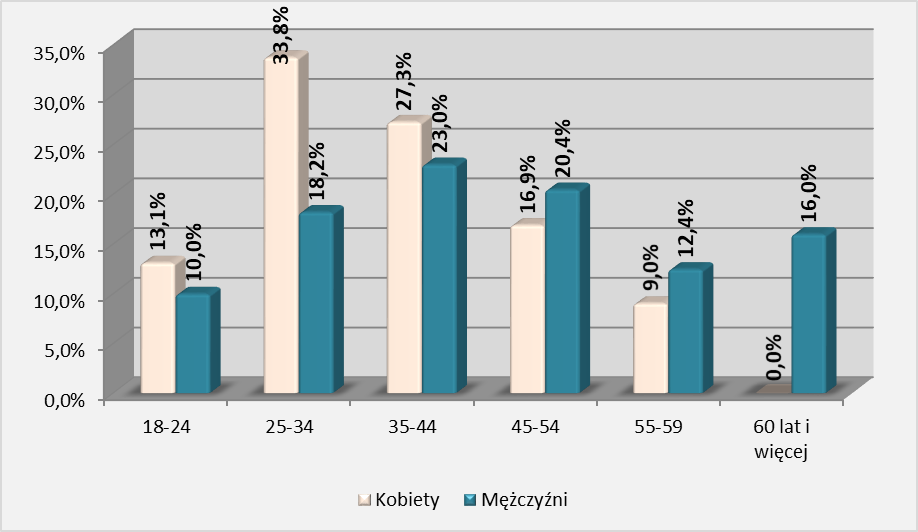 Źródło: opracowanie własne na podstawie danych z powiatowych urzędów pracy.W przypadku wykształcenia większy udział w strukturze kobiet, niż w strukturze mężczyzn, był w przypadku wykształcenia wyższego, policealnego i średniego zawodowego oraz średniego ogólnokształcącego, mniejszy zaś – wykształcenia zasadniczego zawodowego oraz gimnazjalnego i poniżej.Wykres 2. Struktura bezrobotnych kobiet i mężczyzn według wykształcenia – stan na 31.12.2020 roku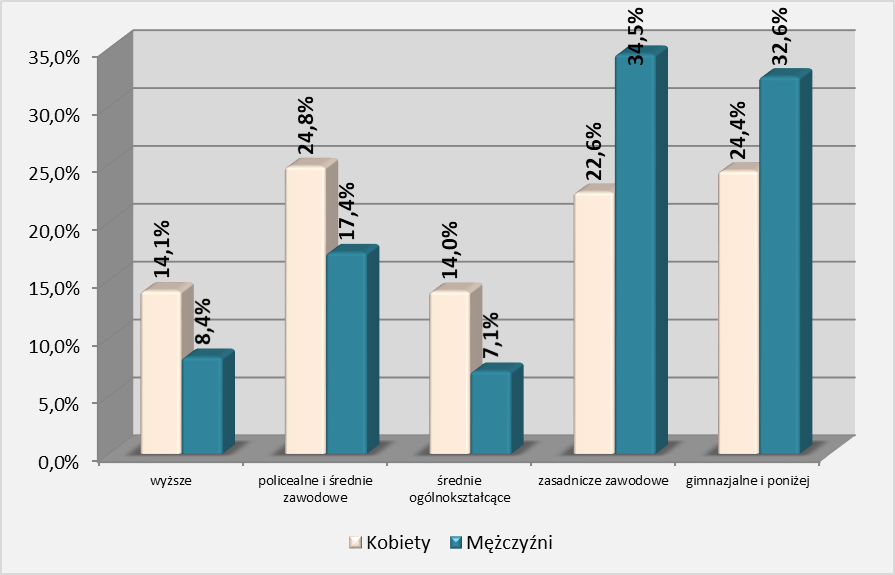 Źródło: opracowanie własne na podstawie danych z powiatowych urzędów pracy.Większy udział w strukturze kobiet, niż w strukturze mężczyzn, odnotowano dla osób nieposiadających stażu pracy lub krótki staż pracy (głównie do 10 lat), mniejszy zaś – w przypadku osób ze stażem pracy powyżej 10 lat.Wykres 3. Struktura bezrobotnych kobiet i mężczyzn według stażu pracy – stan na 31.12.2020 roku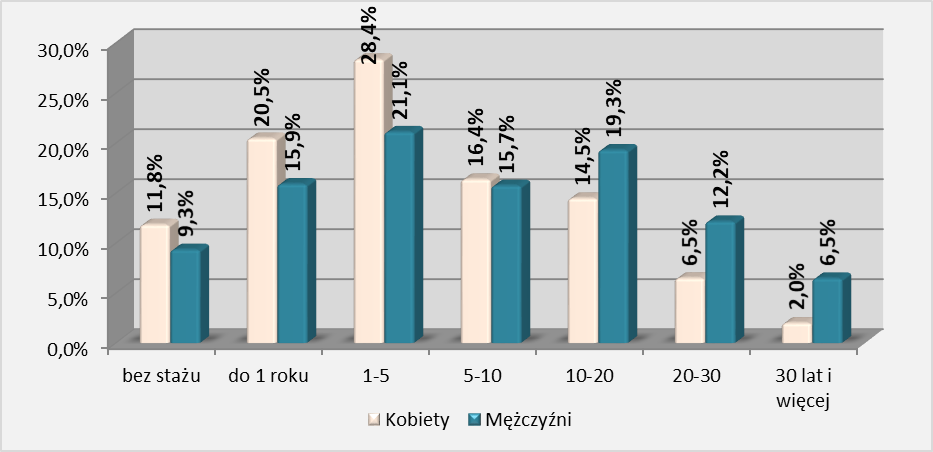 Źródło: opracowanie własne na podstawie danych z powiatowych urzędów pracy.Większy udział w strukturze mężczyzn, niż w strukturze kobiet, wystąpił wśród osób, które pozostają bez pracy do 12 miesięcy, mniejszy zaś w grupie osób przebywających bez pracy powyżej 12 miesięcy.Wykres 4. Struktura bezrobotnych kobiet i mężczyzn według czasu pozostawania bez pracy 
– stan na 31.12.2020 roku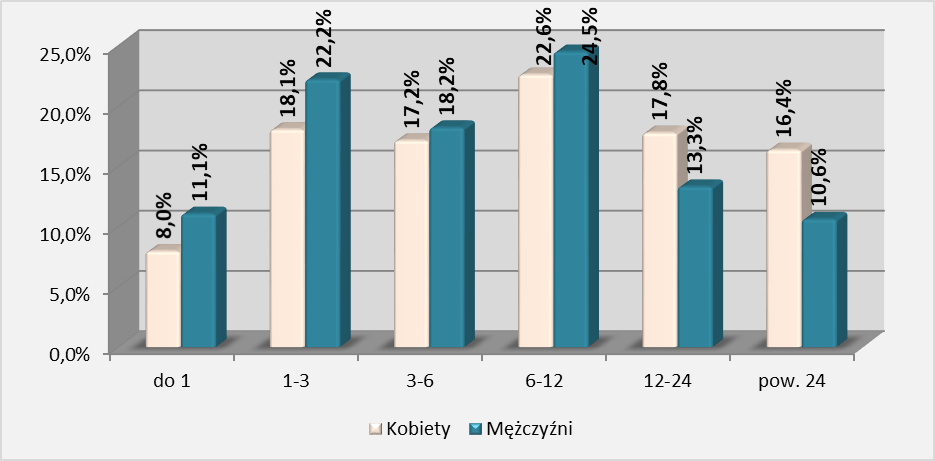 Źródło: opracowanie własne na podstawie danych z powiatowych urzędów pracy.Tabela 10. Wzrost/spadek liczby bezrobotnych na koniec 2020 roku w porównaniu z analogicznym okresem roku poprzedniego według płciŹródło: opracowanie własne na podstawie danych z powiatowych urzędów pracy.W omawianym okresie w większości analizowanych kategorii panował trend wzrostowy wśród kobiet i mężczyzn z uwzględnieniem wieku, wykształcenia, stażu pracy i czasu pozostawania bez pracy. Swego rodzaju wyznacznikiem sytuacji osób na rynku pracy jest odsetek osób długotrwale bezrobotnych w danej grupie. Problem ten przedstawiają poniższe wykresy.Wykres 5. Odsetek osób poszukujących pracy powyżej 12 miesięcy według wieku i płci – stan na koniec 2020 rokuŹródło: opracowanie własne na podstawie danych z powiatowych urzędów pracy.Wykres 6. Odsetek osób poszukujących pracy powyżej 12 miesięcy według wykształcenia i płci – stan na koniec 2020 roku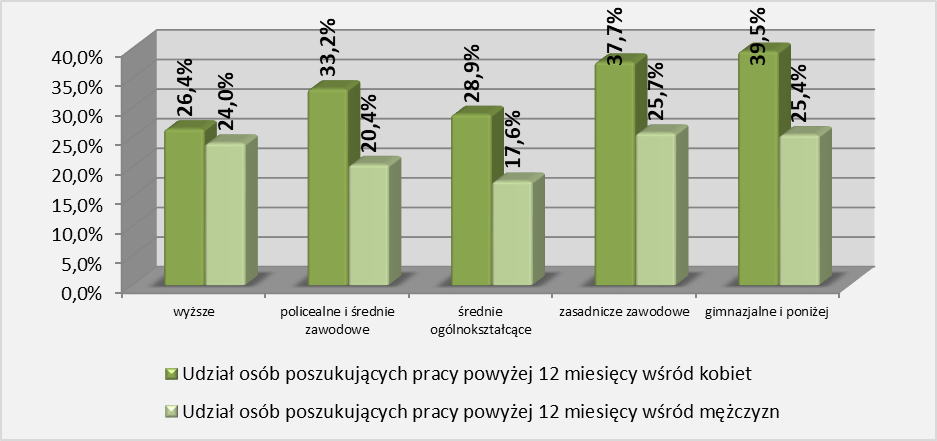 Źródło: opracowanie własne na podstawie danych z powiatowych urzędów pracy.Wykres 7. Odsetek osób poszukujących pracy powyżej 12 miesięcy według stażu pracy i płci – stan na koniec 2020 roku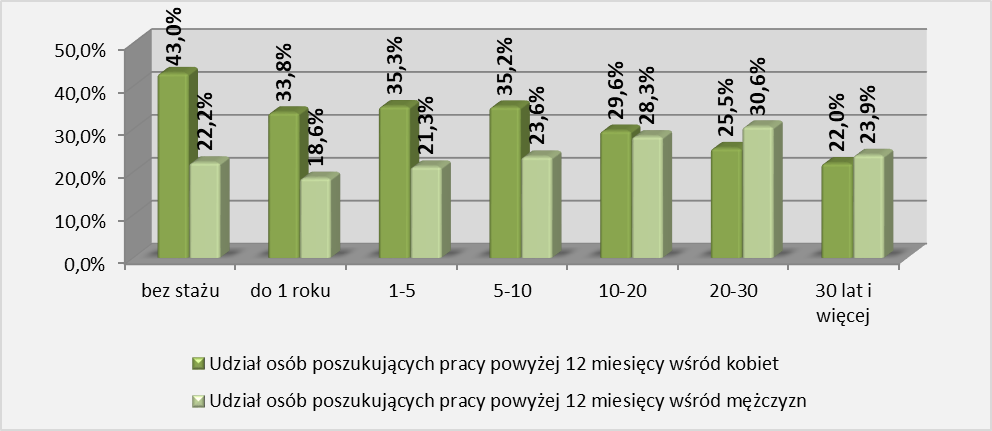 Źródło: opracowanie własne na podstawie danych z powiatowych urzędów pracy.Większy udział kobiet wśród osób poszukujących pracy powyżej 12 miesięcy, odnotowano w grupie osób do 59 roku życia, ze stażem pracy do 20 lat oraz we wszystkich kategoriach z wykształceniem.Bezrobotni w szczególnej sytuacji na rynku pracyNa koniec grudnia 2020 roku liczba bezrobotnych w szczególnej sytuacji na rynku pracy, w porównaniu z analogicznym okresem roku poprzedniego, wzrosła o 3.375 osób. Przy czym, uwzględniając podział ze względu na płeć odnotowano wzrost w tej kategorii bezrobotnych, wśród kobiet o 1.703 osoby, wśród mężczyzn o 1.672 osoby.Tabela 11. Bezrobotni w szczególnej sytuacji na rynku pracy według płci – stan na koniec danego rokuŹródło: opracowanie własne na podstawie danych z powiatowych urzędów pracy.Wzrost liczby bezrobotnych kobiet wystąpił w 7 grupach bezrobotnych w szczególnej sytuacji na rynku pracy (wyjątek stanowią kobiety posiadające co najmniej jedno dziecko niepełnosprawne do 18 roku życia), natomiast wśród mężczyzn odnotowano we wszystkich grupach bezrobotnych w szczególnej sytuacji na rynku pracy.Przewagę kobiet odnotowano w 2020 roku w następujących 7 grupach: osoby do 30 roku życia, w tym do 25 roku życia, długotrwale bezrobotni, korzystający ze świadczeń z pomocy społecznej, posiadający co najmniej jedno dziecko do 6 roku życia, posiadający co najmniej jedno dziecko niepełnosprawne do 18 roku życia, niepełnosprawni.Tabela 12. Struktura według płci bezrobotnych w szczególnej sytuacji na rynku pracy 
– stan na koniec danego rokuŹródło: opracowanie własne na podstawie danych z powiatowych urzędów pracy.W 2020 r. mężczyźni przeważali wśród osób powyżej 50 roku życia.Bezrobotni według zawoduPodobnie jak w latach poprzednich wystąpiło zróżnicowanie bezrobotnych w zawodach biorąc pod uwagę płeć. Odnotowano zawody typowo kobiece, jak również i męskie. Zdecydowaną przewagę bezrobotnych kobiet (powyżej 95%) odnotowano w następujących zawodach: szwaczka maszynowa, szwaczka ręczna, sprzątaczka biurowa, fryzjer, krawiec, technik hotelarstwa, księgowy.  Tabela 13. Bezrobotni według zawodu, w tym kobiety – stan na koniec danego roku Źródło: opracowanie własne na podstawie danych z powiatowych urzędów pracy.Uwaga: Tabela obejmuje zawody, w których odnotowano przynajmniej 50 bezrobotnych na koniec danego okresu sprawozdawczego. Kolory oznaczają: zielony – największe wartości, żółty – pośrednie, zaś czerwony – najmniejsze. Kolor akwamaryna – zawód, w którym odnotowano w omawianym okresie sprawozdawczym większość kobiet.Zawodami typowo męskimi w omawianym roku były następujące zawody: mechanik – operator pojazdów i maszyn rolniczych, murarz, hydraulik, pilarz, drwal/pilarz drzew.Zróżnicowanie bezrobocia kobiet w wymiarze lokalnymUdział kobiet w ogółem zarejestrowanych bezrobotnych w powiatach różnicuje się biorąc pod uwagę poszczególne gminy.Tabela 14. Udział kobiet wśród bezrobotnych ogółem według gmin – stan na koniec grudnia 2020 rokuŹródło: opracowanie własne na podstawie danych z powiatowych urzędów pracy.Uwaga: Kolory oznaczają: zielony – najmniejsze wartości, żółty – pośrednie, zaś czerwony – największe.W 2020 roku we wszystkich gminach województwa lubuskiego odsetek kobiet bezrobotnych wśród ogółu przekroczył próg 40,0%.Najniższy udział kobiet odnotowano w gminie Słubice (41,3%), najwyższy w gminie Bytnica (70,9%). Przykładem powiatu o dużym zróżnicowaniu był powiat sulęciński, gdzie odsetek kobiet wśród bezrobotnych ogółem wynosił na koniec grudnia 2020 roku 53,1%. Rozpiętość między najniższym udziałem kobiet (Lubniewice – 47,6%), a najwyższym (Słońsk – 67,6%) wyniosła 20,0 punktu procentowego. PodsumowanieKoniec grudnia 2020 roku przyniósł wyraźny wzrost liczby bezrobotnych ogółem o 5.176 osób (stan na koniec grudnia – 23.674). Liczba bezrobotnych kobiet także uległa zwiększeniu –  wzrost o 2.507 osób (stan na koniec grudnia 13.400). Wzrost liczby kobiet nie przełożył się na wzrost udziału kobiet w ogółem bezrobotnych, nastąpił spadek o 2,3 punktu procentowego (2019 r. – 58,9% kobiet do ogółu bezrobotnych, 2020 r. – 56,6%).W większości powiatów odnotowano zwiększenie liczby bezrobotnych ogółem, jak i wśród kobiet. Wyjątek stanowił powiat żagański, gdzie nastąpił spadek.Na koniec 2020 roku udział bezrobotnych kobiet w 13 powiatach przekroczył 50%. Największy odsetek wystąpił w powiatach: wschowskim, żagańskim, strzelecko - drezdeneckim. Analizując strukturę napływu i odpływu bezrobotnych kobiet w 2020 roku, w napływie i odpływie odsetek przekraczający 50% wystąpił w 10 powiatach: gorzowskim ziemskim i grodzkim, krosnieńskim, nowosolskim, strzelecko-drezdeneckim, wschowskim, zielonogórskim ziemskim i grodzkim, żagańskim, żarskim. Głównymi przyczynami wyłączeń wśród kobiet i mężczyzn były: podjęcie pracy niesubsydiowanej (odpowiednio 52,6% i 44,9%) oraz niepotwierdzenie gotowości do pracy (odpowiednio 9,9% i 19,0%). Trzecią najczęstszą przyczyną wśród kobiet było rozpoczęcie stażu – 8,4%, u mężczyzn – podjęcie pracy subsydiowanej – 8,9%.Struktury bezrobotnych kobiet i mężczyzn nie były jednakowe. Większy udział w strukturze kobiet, niż w strukturze mężczyzn, wystąpił:w kategorii wiekowej 18 – 44 lata,z wykształceniem wyższym, policealnym i średnim zawodowym oraz średnim ogólnokształcącym,głównie dla osób bez stażu pracy lub ze stażem pracy do 10 lat,przebywających bez pracy powyżej 12 miesięcy. Większy udział wśród osób poszukujących pracy powyżej 12 miesięcy, kobiety stanowiły w grupie osób do 59 roku życia, ze stażem pracy do 20 lat oraz we wszystkich kategoriach z wykształceniem. Przewagę kobiet w 2020 roku, odnotowano w następujących grupach bezrobotnych w szczególnej sytuacji na rynku pracy: osoby do 30 roku życia, w tym do 25 roku życia, długotrwale bezrobotne, korzystające ze świadczeń z pomocy społecznej, posiadający co najmniej jedno dziecko do 6 roku życia, posiadający co najmniej jedno dziecko niepełnosprawne do 18 roku życia oraz wśród niepełnosprawnych. Przewaga mężczyzn wystąpiła natomiast w grupie osób powyżej 50 roku życia. Podobnie jak w latach poprzednich wystąpiło zróżnicowanie bezrobotnych w zawodach biorąc pod uwagę płeć. Odnotowano zawody typowo kobiece, jak również i męskie. Zdecydowaną przewagę bezrobotnych kobiet (powyżej 95%) odnotowano w następujących zawodach: szwaczka maszynowa, szwaczka ręczna, sprzątaczka biurowa, fryzjer, krawiec, technik hotelarstwa, księgowy. Równocześnie w 2020 roku nie odnotowano kobiet w następujących zawodach mechanik – operator pojazdów i maszyn rolniczych, hydraulik, pilarz, drwal/pilarz drzew.Aneks statystycznyTabela 1. Struktura bezrobotnych w 2020 rokuŹródło: sprawozdania MRPiPS-01 powiatowych urzędów pracy.Uwaga: numeracja wierszy i kolumn zaczerpnięta ze wzoru sprawozdania MRPiPS-01.Tabela 2. Bilans bezrobotnych w 2020 rokuŹródło: sprawozdania MRPiPS-01 powiatowych urzędów pracy.Uwaga: numeracja wierszy i kolumn zaczerpnięta ze wzoru sprawozdania MRPiPS-01.Tabela 3. Bilans wybranych kategorii bezrobotnych, będących w szczególnej sytuacji na rynku pracy w 2020 rokuŹródło: sprawozdania MRPiPS-01 powiatowych urzędów pracy.Uwaga: numeracja wierszy i kolumn zaczerpnięta ze wzoru sprawozdania MRPiPS-01. Tabela 4. Struktura bezrobotnych według czasu pozostawania bez pracy, wieku, wykształcenia i stażu pracy na koniec 2020 rokuŹródło: załącznik nr 1 do sprawozdania MRPiPS-01 powiatowych urzędów pracy.Uwaga: numeracja wierszy i kolumn zaczerpnięta ze wzoru załącznika nr 1 do sprawozdania MRPiPS-01.Tabela 5. Struktura bezrobotnych kobiet według czasu pozostawania bez pracy, wieku, wykształcenia i stażu pracy na koniec 2020 rokuŹródło: załącznik nr 1 do sprawozdania MRPiPS-01 powiatowych urzędów pracy.Uwaga: numeracja wierszy i kolumn zaczerpnięta ze wzoru załącznika nr 1 do sprawozdania MRPiPS-01.Tabela 6. Wybrane kategorie bezrobotnych (w tym kobiety) według gmin – stan na 31.12.2020 r.Źródło: Opracowanie własne na podstawie informacji dodatkowych z powiatowych urzędów pracy.Uwaga: Kolory oznaczają: zielony – najmniejsze wartości, żółty – pośrednie, zaś czerwony – największe.powiaty2019201920202020Różnica 2020/2019 - liczbaRóżnica 2020/2019 - liczbapowiatybezrobotni ogółemw tym kobietybezrobotni ogółemw tym kobietybezrobotni ogółemw tym kobietygorzowski9476061404835457229Gorzów Wielkopolski129674922101224914475krośnieński13928381660949268111międzyrzecki18831028192810614533nowosolski1664102119361128272107słubicki41521364331022897strzelecko-drezdenecki16861010175610577047sulęciński66634477641211068świebodziński8905081385703495195wschowski10226311200739178108zielonogórski147587420701175595301Zielona Góra1664938274114791077541żagański180311421828112125-21żarski169599121371207442216Razem1849810893236741340051762507powiatyUdział kobiet w ogółemUdział kobiet w ogółempowiaty20192020gorzowski64,0%59,5%Gorzów Wielkopolski57,8%55,4%krośnieński60,2%57,2%międzyrzecki54,6%55,0%nowosolski61,4%58,3%słubicki51,3%48,2%strzelecko-drezdenecki59,9%60,2%sulęciński51,7%53,1%świebodziński57,1%50,8%wschowski61,7%61,6%zielonogórski59,3%56,8%Zielona Góra56,4%54,0%żagański63,3%61,3%żarski58,5%56,5%Razem58,9%56,6%powiaty2019201920202020Różnica 2020/2019 - liczbaRóżnica 2020/2019 - liczbapowiatyogółemw tym kobietyogółemw tym kobietybezrobotni ogółemw tym kobietygorzowski2372124021741168-198-72Gorzów Wielkopolski4577220540922125-485-80krośnieński2727131425201286-207-28międzyrzecki3570172129491437-621-284nowosolski4387223937331934-654-305słubicki11835561069504-114-52strzelecko-drezdenecki3884210033541798-530-302sulęciński14977181430677-67-41świebodziński2340108423011059-39-25wschowski16868451470785-216-60zielonogórski3253168927791453-474-236Zielona Góra4685249942812229-404-270żagański3992214234341758-558-384żarski39582066408920751319Razem44111224183967520288-4436-2130PowiatyUdział kobiet w ogółemUdział kobiet w ogółemPowiaty20192020gorzowski52,3%53,7%Gorzów Wielkopolski48,2%51,9%krośnieński48,2%51,0%międzyrzecki48,2%48,7%nowosolski51,0%51,8%słubicki47,0%47,1%strzelecko-drezdenecki54,1%53,6%sulęciński48,0%47,3%świebodziński46,3%46,0%wschowski50,1%53,4%zielonogórski51,9%52,3%Zielona Góra53,3%52,1%żagański53,7%51,2%żarski52,2%50,7%Razem50,8%51,1%WyszczególnienieWyszczególnienie201920192019202020202020WyszczególnienieWyszczególnienieogółemw tym kobietyw tym mężczyźniogółemw tym kobietyw tym mężczyźniBezrobotni zarejestrowani w okresie sprawozdawczymBezrobotni zarejestrowani w okresie sprawozdawczym44 11122 41821 693396752028819387z tego osobypoprzednio pracujące38 74819 58919 159354911815317338z tego osobyw tym zwolnione z przyczyn dotyczących zakładu pracy1632897735238513851000z tego osobydotychczas niepracujące536328292534418421352049WyszczególnienieWyszczególnienie201920192019202020202020WyszczególnienieWyszczególnienieogółemw tym kobietyw tym mężczyźniogółemw tym kobietyw tym mężczyźniBezrobotni zarejestrowani w okresie sprawozdawczymBezrobotni zarejestrowani w okresie sprawozdawczym100,0%50,8%49,2%100,0%51,1%48,9%z tego osobypoprzednio pracujące100,0%50,6%49,4%100,0%51,1%48,9%z tego osobyw tym zwolnione z przyczyn dotyczących zakładu pracy100,0%55,0%45,0%100,0%58,1%41,9%z tego osobydotychczas niepracujące100,0%52,8%47,2%100,0%51,0%49,0%powiaty2019201920202020Różnica 2020/2019- liczbaRóżnica 2020/2019- liczbapowiatyogółemw tym kobietyogółemw tym kobietybezrobotni ogółemw tym kobietygorzowski254313261717939-826-387Gorzów Wielkopolski4763230931781650-1585-659krośnieński2954141722521175-702-242międzyrzecki4149212229041404-1245-718nowosolski5057270334611827-1596-876słubicki1181538841407-340-131strzelecko-drezdenecki4100222932841751-816-478sulęciński15717461320609-251-137świebodziński255912111806864-753-347wschowski17839011292677-491-224zielonogórski3500184321841152-1316-691Zielona Góra5302288232041688-2098-1194żagański4146222634091779-737-447żarski4206218736471859-559-328Razem47814246403449917781-13315-6859PowiatyUdział kobiet w ogółemUdział kobiet w ogółemPowiaty20192020gorzowski52,1%54,7%Gorzów Wielkopolski48,5%51,9%krośnieński48,0%52,2%międzyrzecki51,1%48,3%nowosolski53,5%52,8%słubicki45,6%48,4%strzelecko-drezdenecki54,4%53,3%sulęciński47,5%46,1%świebodziński47,3%47,8%wschowski50,5%52,4%zielonogórski52,7%52,7%Zielona Góra54,4%52,7%żagański53,7%52,2%żarski52,0%51,0%Razem51,5%51,5%WyszczególnienieWyszczególnienieWyszczególnienieWyszczególnienie201920192019202020202020WyszczególnienieWyszczególnienieWyszczególnienieWyszczególnienieogółemw tym kobietyw tym mężczyźniogółemw tym kobietyw tym mężczyźniOsoby wyłączone z ewidencji bezrobotnych w okresie sprawozdawczymOsoby wyłączone z ewidencji bezrobotnych w okresie sprawozdawczymOsoby wyłączone z ewidencji bezrobotnych w okresie sprawozdawczymOsoby wyłączone z ewidencji bezrobotnych w okresie sprawozdawczym478142464023174344991778116718z tego z przyczynpodjęcia pracy w okresie sprawozdawczympodjęcia pracy w okresie sprawozdawczympodjęcia pracy w okresie sprawozdawczym2229212144101481078276983084z tego z przyczynz tegoniesubsydiowanejniesubsydiowanej184231033980841686693547512z tego z przyczynz tego  w tym pracy sezonowej  w tym pracy sezonowej18096841687791z tego z przyczynz tegosubsydiowanej subsydiowanej 386918052064291514281487z tego z przyczynz tegoz tegoprac interwencyjnych1048584464791469322z tego z przyczynz tegoz tegorobót publicznych569240329465222243z tego z przyczynz tegoz tegopodjęcia działalności gospodarczej780356424788363425z tego z przyczynz tegoz tegopodjęcia pracy w ramach refundacji kosztów zatrudnienia bezrobotnego701249452446173273z tego z przyczynz tegoz tegoinne45522622921599116z tego z przyczynrozpoczęcia szkoleniarozpoczęcia szkoleniarozpoczęcia szkolenia434143291320100220z tego z przyczynrozpoczęcia stażurozpoczęcia stażurozpoczęcia stażu2878200487421511489662z tego z przyczynrozpoczęcia przygotowania zawodowego dorosłychrozpoczęcia przygotowania zawodowego dorosłychrozpoczęcia przygotowania zawodowego dorosłych000000z tego z przyczynrozpoczęcia pracy społecznie użytecznejrozpoczęcia pracy społecznie użytecznejrozpoczęcia pracy społecznie użytecznej1133497636932339593z tego z przyczynodmowy bez uzasadnionej przyczyny przyjęcia propozycji odpowiedniej pracy lub innej formy pomocyodmowy bez uzasadnionej przyczyny przyjęcia propozycji odpowiedniej pracy lub innej formy pomocyodmowy bez uzasadnionej przyczyny przyjęcia propozycji odpowiedniej pracy lub innej formy pomocy1688841847733292441z tego z przyczynniepotwierdzenia gotowości do pracyniepotwierdzenia gotowości do pracyniepotwierdzenia gotowości do pracy1093341966737494917653184z tego z przyczyndobrowolnej rezygnacji ze statusu bezrobotnegodobrowolnej rezygnacji ze statusu bezrobotnegodobrowolnej rezygnacji ze statusu bezrobotnego48023073172921491369780z tego z przyczynpodjęcia naukipodjęcia naukipodjęcia nauki603327683533z tego z przyczynnabycia praw emerytalnych lub rentowychnabycia praw emerytalnych lub rentowychnabycia praw emerytalnych lub rentowych2429814421593122z tego z przyczynnabycia praw do świadczenia przedemerytalnegonabycia praw do świadczenia przedemerytalnegonabycia praw do świadczenia przedemerytalnego29215813423513798z tego z przyczyninnychinnychinnych246211561306240210911311WyszczególnienieWyszczególnienieRóżnica 2020/2019 - liczbaRóżnica 2020/2019 - liczbaRóżnica 2020/2019 - %Różnica 2020/2019 - %WyszczególnienieWyszczególnienieliczba bezrobotnych kobietliczba bezrobotnych mężczyznliczba bezrobotnych kobietliczba bezrobotnych mężczyznCzas pozostawania bez pracy w miesiącach  do 1-376-336-26,1%-22,8%Czas pozostawania bez pracy w miesiącach   1-31492766,6%13,8%Czas pozostawania bez pracy w miesiącach   3-656066032,2%54,4%Czas pozostawania bez pracy w miesiącach   6-121232147568,4%141,1%Czas pozostawania bez pracy w miesiącach 12-2468153840,0%64,7%Czas pozostawania bez pracy w miesiącach pow. 242615613,5%5,4%Wiek 18-2426430917,7%43,2%Wiek 25-3474557819,7%44,8%Wiek 35-4483780729,7%52,0%Wiek 45-5455059132,1%39,1%Wiek 55-5911115510,1%13,8%Wiek 60 i więcejX229X16,2%Wykształceniewyższe43319629,8%29,6%Wykształceniepolicealne i średnie zawodowe62054322,9%43,6%Wykształcenieśrednie ogólnokształcące42626529,3%56,5%Wykształceniezasadnicze zawodowe50989820,2%33,9%Wykształceniegimnazjalne i poniżej51976718,8%29,7%Staż pracy ogółem bez stażu22329216,4%43,8%Staż pracy ogółem do 1 roku56053325,7%48,5%Staż pracy ogółem  1-574360724,3%38,9%Staż pracy ogółem  5-1039742622,1%35,8%Staż pracy ogółem 10-2038347224,6%31,2%Staż pracy ogółem 20-3016821524,0%20,8%Staż pracy ogółem 30 lat i więcej3312414,0%23,0%OgółemOgółem2507266923,0%35,1%WyszczególnienieWyszczególnienie201920192019202020202020WyszczególnienieWyszczególnienieogółemw tym kobietyw tym mężczyźniogółemw tym kobietyw tym mężczyźniBezrobotni ogółemBezrobotni ogółem1849810893760523 67413 40010274Osoby będące w szczególnej sytuacji na rynku pracyOsoby będące w szczególnej sytuacji na rynku pracy148709019585118 24510 7227523w tymdo 30 roku życia4688335813305 8893 9711918w tymw tym do 25 roku życia220514907152 7781 7541024w tymdługotrwale bezrobotne7774500327719 5035 9863517w tympowyżej 50 roku życia5276194733296 2252 2903935w tymkorzystający ze świadczeń z pomocy społecznej298172126326181145w tymposiadający co najmniej jedno dziecko do 6 roku życia381435402744 2903 971319w tymposiadający co najmniej jedno dziecko niepełnosprawne do 18 roku życia63576594910w tymniepełnosprawni17948958991 837926911WyszczególnienieWyszczególnienie201920192019202020202020WyszczególnienieWyszczególnienieogółemw tym kobietyw tym mężczyźniogółemw tym kobietyw tym mężczyźniBezrobotni ogółemBezrobotni ogółem100,0%58,9%41,1%100,0%56,6%43,4%Osoby będące w szczególnej sytuacji na rynku pracyOsoby będące w szczególnej sytuacji na rynku pracy100,0%60,7%39,3%100,0%58,8%41,2%w tymdo 30 roku życia100,0%71,6%28,4%100,0%67,4%32,6%w tymw tym do 25 roku życia100,0%67,6%32,4%100,0%63,1%36,9%w tymdługotrwale bezrobotne100,0%64,4%35,6%100,0%63,0%37,0%w tympowyżej 50 roku życia100,0%36,9%63,1%100,0%36,8%63,2%w tymkorzystający ze świadczeń z pomocy społecznej100,0%57,7%42,3%100,0%55,5%44,5%w tymposiadający co najmniej jedno dziecko do 6 roku życia100,0%92,8%7,2%100,0%92,6%7,4%w tymposiadający co najmniej jedno dziecko niepełnosprawne do 18 roku życia100,0%90,5%9,5%100,0%83,1%16,9%w tymniepełnosprawni100,0%49,9%50,1%100,0%50,4%49,6%Nazwa zawodu31.12.2019   31.12.2019   31.12.202131.12.2021Udział kobiet w ogółemUdział kobiet w ogółemNazwa zawoduBezrobotni ogółemW tym kobietyBezrobotni ogółemW tym kobiety31.12.201931.12.2020Szwaczka maszynowa51515656100%100%Szwaczka ręczna171171187186100%99%Sprzątaczka biurowa14414317617499%99%Fryzjer229228333326100%98%Krawiec26625932231197%97%Technik hotelarstwa6866999597%96%Księgowy5755565496%96%Sprzedawca z branży spożywczej1019911510998%95%Technik administracji 7668938889%95%Kasjer handlowy5451918294%90%Pomoc kuchenna1009513112295%93%Sprzedawca203518962487228693%92%Pozostali pracownicy obsługi biurowej17515319718287%92%Technik żywienia i gospodarstwa domowego9082968791%91%Technik ekonomista23120827124690%91%Salowa6056706393%90%Sprzedawca w branży przemysłowej807111410389%90%Technik prac biurowych11710815113492%89%Barman6859877787%89%Technik handlowiec1008811610288%88%Pozostali pracownicy obsługi biura gdzie indziej niesklasyfikowani6050534683%87%Pedagog5243696083%87%Obuwnik przemysłowy79711069190%86%Technik żywności i usług gastronomicznych4337786786%86%Kelner938315212989%85%Monter podzespołów i zespołów elekton. 112891119479%85%Specjalista administracji publicznej6249756479%85%Kucharz53645669958585%84%Doradca klienta917713010685%82%Sortowacz5035584670%79%Ekonomista8060826475%78%Pakowacz ręczny947413810179%73%Cukiernik1289216611472%69%Technik logistyk4726815555%68%Specjalista ds. organizacji usług gastronomicznych, hotelarskich i turystycznych 4232523576%67%Technik rolnik8662966372%66%Pozostali robotnicy przy pracach prostych w przem.22915627918468%66%Sprzedawca na stacji paliw4327533563%66%Pozostali specjaliści ds.. Zarządzania i organizacji3123513174%61%Pozostali pracownicy przy pracach prostych gdzie indziej niesklasyfikowani 21112829117061%58%Pomocniczy robotnik w przemyśle przetwórczym24413728515456%54%Pozostali monterzy gdzie indziej niesklasyfikowani70411005159%51%Rolnik4529542664%48%Ogrodnik terenów zieleni3422572465%42%Robotnik magazynowy7030973643%37%Robotnik gospodarczy49419751619240%37%Dozorca5819712033%28%Piekarz129331885226%28%Robotnik leśny121371353531%26%Tapicer4616671635%24%Magazynier145352305524%24%Technik budownictwa6714912021%22%Technik informatyk62171012027%20%Stolarz132152061811%9%Stolarz meblowy72610498%9%Kierowca samochodu osobowego5346768%9%Technik mechanik89713068%5%Malarz budowlany66211043%4%Mechanik maszyn i urządzeń przemysłowych7429543%4%Elektromonter zakładowy4925914%2%Tokarz w metalu8029023%2%Mechanik pojazdów samochodowych157422353%2%Spawacz7118921%2%Kierowca samochodu ciężarowego79011120%2%Pozostali mechanicy pojazdów samochodowych3705510%2%Ślusarz300535532%1%Pomocniczy robotnik budowlany258332631%1%Mechanik samochodów osobowych137020920%1%Mechanik – operator pojazdów i maszyn rolniczych7318101%0%Murarz279134310%0%Hydraulik 5907400%0%Pilarz5006200%0%Drwal/ pilarz drzew6006100%0%L.p.NAZWAJed. org.BezrobotniBezrobotniBezrobotniL.p.NAZWAJed. org.Ogółem KobietyUdział [%] bezrobotnych kobiet do ogółuI.GORZÓW WLKP.PUP3614205957,0%1.Bogdaniecg.103 7068,0%2.Deszcznog.202 11556,9%3.Kłodawag.134 7052,2%4.Kostrzynm.228 14262,3%5.Lubiszyng.153 8354,2%6.Santokg.206 13565,5%7.Witnicagm.378 22058,2%8.Gorzów Wlkp.M2210 122455,4%II.MIĘDZYRZECZPUP1928106155,0%1.Bledzewg.190 10153,2%2.Międzyrzeczgm.689 36452,8%3.Przytocznag.219 11552,5%4.Pszczewg.141 9366,0%5.Skwierzynagm.531 30958,2%6.Trzcielgm.158 7950,0%III.SŁUBICEPUP64331048,2%1.Cybinkagm.129 6651,2%2.Górzycag.63 3149,2%3.Ośno Lubuskiegm.84 4250,0%4.Rzepingm.149 8154,4%5.Słubicegm.218 9041,3%IV.STRZELCE KRAJ.PUP1756105760,2%1.Dobiegniewgm.372 20755,6%2.Drezdenkogm.555 32057,7%3.Stare Kurowog.135 8764,4%4.Strzelce Kraj.gm.576 36964,1%5.Zwierzyng.118 7462,7%VSULĘCINPUP77641253,1%1.Krzeszyceg.99 6565,7%2.Lubniewicegm.82 3947,6%3.Słońskg.74 5067,6%4.Sulęcingm.338 16849,7%5.Torzymgm.183 9049,2%VI.KROSNO ODRZ.PUP166094957,2%1Bobrowiceg.79 4962,0%2Bytnicag.55 3970,9%3Dąbieg.163 9457,7%4Gubing.305 18460,3%5Gubinm.558 29653,0%6Krosno Odrz.gm.412 23757,5%7Maszewog.88 5056,8%VII.NOWA SÓLPUP1936112858,3%1Bytom Odrzańskigm.104 6360,6%2Kolskog.76 4863,2%3Kożuchówgm.452 26358,2%4Nowa Sólg.178 10860,7%5Nowa Sólm.743 40854,9%6Nowe Miasteczkogm.145 10169,7%7Otyńg.143 8358,0%8Siedliskog.95 5456,8%VIII.ŚWIEBODZINPUP138570350,8%1Lubrzag.111 6356,8%2Łagówg.166 8551,2%3Skąpeg.140 7452,9%4Szczaniecg.112 6053,6%5Świebodzingm.740 35648,1%6Zbąszynekgm.116 6556,0%IX.ZIELONA GÓRAPUP4811265455,2%1Babimostgm.112 6457,1%2Bojadłag.98 4545,9%3Czerwieńskgm.263 13852,5%4Kargowagm.159 9157,2%5Nowogród Bobrz.gm.258 15760,9%6Sulechówgm.842 49658,9%7Świdnicag.106 6258,5%8Trzebiechówg.132 7053,0%9Zabórg.100 5252,0%10Zielona GóraM2741147954,0%X.WSCHOWAPUP120073961,6%1Sławagm.323 20362,8%2Szlichtyngowagm.172 11466,3%3Wschowagm.705 42259,9%XI.ŻAGAŃPUP1828112161,3%1Brzeźnicag.96 5759,4%2Gozdnicam.40 2357,5%3Iłowagm.128 7961,7%4Małomicegm.150 8858,7%5Niegosławiceg.185 11461,6%6Szprotawagm.594 35760,1%7Wymiarkig.60 3660,0%8Żagańg.147 9665,3%9Żagańm.428 27163,3%XII.ŻARYPUP2137120756,5%1Brodyg.145 8155,9%2Jasieńgm.258 15359,3%3Lipinki Łużyckieg.64 3453,1%4Lubskogm.638 34854,5%5Łęknicam.30 1653,3%6Przewózg.68 4667,6%7Trzebielg.103 6159,2%8Tupliceg.107 5551,4%9Żaryg.189 11560,8%10Żarym.535 29855,7%OGÓŁEMwoj.236741340056,6%WyszczególnienieWyszczególnienieWyszczególnienieBezrobotni
zarejestrowaniBezrobotni
zarejestrowaniBezrobotni, którzy podjęli pracęBezrobotni, którzy podjęli pracęBezrobotni zarejestrowaniBezrobotni zarejestrowaniBezrobotni zarejestrowaniBezrobotni zarejestrowaniWyszczególnienieWyszczególnienieWyszczególnienieBezrobotni
zarejestrowaniBezrobotni
zarejestrowaniBezrobotni, którzy podjęli pracęBezrobotni, którzy podjęli pracęogółemogółemw tym z prawem do zasiłkuw tym z prawem do zasiłkuWyszczególnienieWyszczególnienieWyszczególnieniew okresie sprawozdawczymw okresie sprawozdawczymw okresie sprawozdawczymw okresie sprawozdawczymw końcu okresu sprawozdawczegow końcu okresu sprawozdawczegow końcu okresu sprawozdawczegow końcu okresu sprawozdawczegoWyszczególnienieWyszczególnienieWyszczególnienierazemkobietyrazemkobietyrazemkobietyrazemkobiety00012345678Ogółem (w. 02+04)Ogółem (w. 02+04)0139 67520 28819 78110 78223 67413 4004 4562 723z tego osobypoprzednio pracujące0235 49118 15318 2509 99021 13011 8154 4422 713z tego osoby  w tym zwolnione z przyczyn dotyczących zakładu pracy032 38513851 3107451 337794881520z tego osobydotychczas niepracujące044 1842 1351 5317922 5441 5851410Wybrane kategorie bezrobotnych (z ogółem)Wybrane kategorie bezrobotnych (z ogółem)Wybrane kategorie bezrobotnych (z ogółem)Wybrane kategorie bezrobotnych (z ogółem)Wybrane kategorie bezrobotnych (z ogółem)Wybrane kategorie bezrobotnych (z ogółem)Wybrane kategorie bezrobotnych (z ogółem)Wybrane kategorie bezrobotnych (z ogółem)Wybrane kategorie bezrobotnych (z ogółem)Wybrane kategorie bezrobotnych (z ogółem)Wybrane kategorie bezrobotnych (z ogółem)Zamieszkali na wsiZamieszkali na wsi0515 0167 7627 6984 2529 9905 8011 7791 101  w tym posiadający gospodarstwo rolne  w tym posiadający gospodarstwo rolne06612431152813106Osoby w okresie do 12 miesięcy od dnia ukończenia naukiOsoby w okresie do 12 miesięcy od dnia ukończenia nauki072 6401 4561 0926277294012213CudzoziemcyCudzoziemcy081408468447851127Bez kwalifikacji zawodowychBez kwalifikacji zawodowych0911 6246 0054 6972 6127 4924 492881588Bez doświadczenia zawodowegoBez doświadczenia zawodowego106 9413 5842 7611 4683 9762 4891914Kobiety, które nie podjęły zatrudnienia po urodzeniu dzieckaKobiety, które nie podjęły zatrudnienia po urodzeniu dziecka11X2 397X991X3 554X247Osoby będące w szczególnej sytuacji na rynku pracyOsoby będące w szczególnej sytuacji na rynku pracy1232 32717 36813 1477 23518 24510 7222 9051 768z wiersza 12do 30 roku życia1313 7087 5676 9333 8285 8893 971821592z wiersza 12w tym do 25 roku życia147 7064 0733 6391 8902 7781 754259173z wiersza 12długotrwale bezrobotne158 6675 1752 7271 8339 5035 9867567z wiersza 12powyżej 50 roku życia167 9903 0413 2331 3546 2252 2901 478670z wiersza 12korzystające ze świadczeń z pomocy społecznej174932551428332618153z wiersza 12posiadające co najmniej jedno dziecko do 6 roku życia184 6553 8452 3291 8424 2903 971744672z wiersza 12Posiadające co najmniej jedno dziecko niepełnosprawne do 18  roku życia 1910078504059491612z wiersza 12niepełnosprawni202 9391 4931 3416991 837926481273WyszczególnienieWyszczególnienieWyszczególnienieWyszczególnienieWyszczególnienieOgółemKobietyZ ogółem zamieszkali na wsiZ ogółem zamieszkali na wsiZ ogółem z prawem do zasiłkuZ ogółem z prawem do zasiłkuWyszczególnienieWyszczególnienieWyszczególnienieWyszczególnienieWyszczególnienieOgółemKobietyrazemkobietyrazemkobiety00000123456Bezrobotni wg stanu w końcu okresu poprzedzającego sprawozdanieBezrobotni wg stanu w końcu okresu poprzedzającego sprawozdanieBezrobotni wg stanu w końcu okresu poprzedzającego sprawozdanieBezrobotni wg stanu w końcu okresu poprzedzającego sprawozdanie2123 28513 2229 6685 6634 4052 681Bezrobotni zarejestrowani w okresie sprawozdawczym (w.24+25)Bezrobotni zarejestrowani w okresie sprawozdawczym (w.24+25)Bezrobotni zarejestrowani w okresie sprawozdawczym (w.24+25)Bezrobotni zarejestrowani w okresie sprawozdawczym (w.24+25)2239 67520 28815 0167 7629 3995 683z tegopo raz pierwszypo raz pierwszypo raz pierwszy237 1953 8142 7401 4571 413873z tegopo raz kolejnypo raz kolejnypo raz kolejny2432 48016 47412 2766 3057 9864 810z wiersza 22po pracach interwencyjnychpo pracach interwencyjnychpo pracach interwencyjnych253822181042z wiersza 22po robotach publicznychpo robotach publicznychpo robotach publicznych261003447122912z wiersza 22po stażupo stażupo stażu271 6381 125725483169125z wiersza 22po odbyciu przygotowania zawodowego dorosłychpo odbyciu przygotowania zawodowego dorosłychpo odbyciu przygotowania zawodowego dorosłych28000000z wiersza 22po szkoleniupo szkoleniupo szkoleniu29319102116338429z wiersza 22po pracach społecznie użytecznychpo pracach społecznie użytecznychpo pracach społecznie użytecznych30833299501158Osoby wyłączone z ewidencji bezrobotnych w okresie sprawozdawczym (w. 34+43 do 55)Osoby wyłączone z ewidencji bezrobotnych w okresie sprawozdawczym (w. 34+43 do 55)Osoby wyłączone z ewidencji bezrobotnych w okresie sprawozdawczym (w. 34+43 do 55)Osoby wyłączone z ewidencji bezrobotnych w okresie sprawozdawczym (w. 34+43 do 55)3134 49917 78113 4747 018z tego z przyczynpodjęcia pracy w okresie sprawozdawczym (w. 35+37)podjęcia pracy w okresie sprawozdawczym (w. 35+37)podjęcia pracy w okresie sprawozdawczym (w. 35+37)3219 78110 7827 6984 252z tego z przyczynz tegoniesubsydiowanejniesubsydiowanej3316 8669 3546 4813 685z tego z przyczynz tego w tym podjęcia niesubsydiowanej działalności gospodarczej w tym podjęcia niesubsydiowanej działalności gospodarczej3463222222270z tego z przyczynz tego  w tym pracy sezonowej  w tym pracy sezonowej351687710152z tego z przyczynz tegosubsydiowanej (w. 38 + 39 do 42)subsydiowanej (w. 38 + 39 do 42)362 9151 4281 217567z tego z przyczynz tegoz tegoprac interwencyjnych37791469321185z tego z przyczynz tegoz tegorobót publicznych38465222246109z tego z przyczynz tegoz tegopodjęcia działalności gospodarczej39788363309135z tego z przyczynz tegoz tegow tym w ramach bonu na zasiedlenie4010411z tego z przyczynz tegoz tegopodjęcie pracy w ramach refundacji kosztów zatrudnienia bezrobotnego4144617318766z tego z przyczynz tegoz tegopodjęcia pracy poza miejscem zamieszkania w ramach bonu na zasiedlenie42182915929z tego z przyczynz tegoz tegopodjęcie pracy w ramach bonu zatrudnieniowego431111z tego z przyczynz tegoz tegopodjęcie pracy w ramach świadczenia aktywizacyjnego440000z tego z przyczynz tegoz tegopodjęcie pracy w ramach grantu na telepracę450000z tego z przyczynz tegoz tegopodjęcie pracy w ramach refundacji składek na ubezpieczenia społeczne460000z tego z przyczynz tegoz tegopodjęcie pracy w ramach dofinansowania wynagrodzenia za zatrudnienie skierowanego bezrobotnego powyżej 50 roku życia47271072z tego z przyczynz tegoz tegoinne48215998740z tego z przyczynrozpoczęcia szkoleniarozpoczęcia szkoleniarozpoczęcia szkolenia4932010011733z tego z przyczynw tym w ramach bonu szkoleniowegow tym w ramach bonu szkoleniowegow tym w ramach bonu szkoleniowego504425114z tego z przyczynrozpoczęcia stażurozpoczęcia stażurozpoczęcia stażu512 1511 489911613z tego z przyczynw tym w ramach bonu stażowegow tym w ramach bonu stażowegow tym w ramach bonu stażowego528766z tego z przyczynrozpoczęcia przygotowania zawodowego dorosłychrozpoczęcia przygotowania zawodowego dorosłychrozpoczęcia przygotowania zawodowego dorosłych530000z tego z przyczynrozpoczęcia pracy społecznie użytecznejrozpoczęcia pracy społecznie użytecznejrozpoczęcia pracy społecznie użytecznej54932339556178z tego z przyczynw tym w ramach PAIw tym w ramach PAIw tym w ramach PAI550000skierowanie do agencji zatrudnienia w ramach zlecania działań aktywizacyjnychskierowanie do agencji zatrudnienia w ramach zlecania działań aktywizacyjnychskierowanie do agencji zatrudnienia w ramach zlecania działań aktywizacyjnych560000odmowy bez uzasadnionej przyczyny przyjęcia propozycji odpowiedniej pracy lub innej formy pomocy, w tym w ramach PAIodmowy bez uzasadnionej przyczyny przyjęcia propozycji odpowiedniej pracy lub innej formy pomocy, w tym w ramach PAIodmowy bez uzasadnionej przyczyny przyjęcia propozycji odpowiedniej pracy lub innej formy pomocy, w tym w ramach PAI5773329222084odmowa ustalenia profilu pomocyodmowa ustalenia profilu pomocyodmowa ustalenia profilu pomocy58XXXXniepotwierdzenia gotowości do pracyniepotwierdzenia gotowości do pracyniepotwierdzenia gotowości do pracy594 9491 7651 814658dobrowolnej rezygnacji ze statusu bezrobotnegodobrowolnej rezygnacji ze statusu bezrobotnegodobrowolnej rezygnacji ze statusu bezrobotnego602 1491 369786545podjęcia naukipodjęcia naukipodjęcia nauki616835159osiągnięcie wieku emerytalnegoosiągnięcie wieku emerytalnegoosiągnięcie wieku emerytalnego62564289222118nabycia praw emerytalnych lub rentowychnabycia praw emerytalnych lub rentowychnabycia praw emerytalnych lub rentowych63215939134nabycia praw do świadczenia przedemerytalnegonabycia praw do świadczenia przedemerytalnegonabycia praw do świadczenia przedemerytalnego642351378145innychinnychinnych652 4021 091963449Bezrobotni według stanu w końcu okresu sprawozdawczego (w. 22+23-33)Bezrobotni według stanu w końcu okresu sprawozdawczego (w. 22+23-33)Bezrobotni według stanu w końcu okresu sprawozdawczego (w. 22+23-33)Bezrobotni według stanu w końcu okresu sprawozdawczego (w. 22+23-33)6623 67413 4009 9905 801  w tym zarejestrowani po raz pierwszy  w tym zarejestrowani po raz pierwszy  w tym zarejestrowani po raz pierwszy  w tym zarejestrowani po raz pierwszy673 6582 2451 560989WyszczególnienieWyszczególnienieWyszczególnienieWyszczególnienieWyszczególnienieWyszczególnienieDo 30 roku życiaDo 30 roku życiaw tym do 25 roku życiaw tym do 25 roku życiaPowyżej 50 roku życiaPowyżej 50 roku życiaDługotrwale bezrobotniDługotrwale bezrobotniWyszczególnienieWyszczególnienieWyszczególnienieWyszczególnienieWyszczególnienieWyszczególnienierazemKobietyrazemkobietyrazemkobietyrazemkobiety00000012345678Bezrobotni według stanu w końcu okresupoprzedzającego sprawozdanieBezrobotni według stanu w końcu okresupoprzedzającego sprawozdanieBezrobotni według stanu w końcu okresupoprzedzającego sprawozdanieBezrobotni według stanu w końcu okresupoprzedzającego sprawozdanieBezrobotni według stanu w końcu okresupoprzedzającego sprawozdanie686 0524 0702 8781 8065 9782 1939 0925 764Bezrobotni zarejestrowani w okresie sprawozdawczym (w. 70+71)Bezrobotni zarejestrowani w okresie sprawozdawczym (w. 70+71)Bezrobotni zarejestrowani w okresie sprawozdawczym (w. 70+71)Bezrobotni zarejestrowani w okresie sprawozdawczym (w. 70+71)Bezrobotni zarejestrowani w okresie sprawozdawczym (w. 70+71)6913 7087 5677 7064 0737 9903 0418 6675 175z tegopo raz pierwszypo raz pierwszypo raz pierwszypo raz pierwszy705 0812 7543 7901 951602224XXz tegopo raz kolejnypo raz kolejnypo raz kolejnypo raz kolejny718 6274 8133 9162 1227 3882 8178 6675 175z wiersza  69po pracach interwencyjnychpo pracach interwencyjnychpo pracach interwencyjnychpo pracach interwencyjnych72168754155z wiersza  69po robotach publicznychpo robotach publicznychpo robotach publicznychpo robotach publicznych731025249112510z wiersza  69po stażupo stażupo stażupo stażu7489259852633811054224176z wiersza  69po odbyciu przygotowania zawodowego dorosłychpo odbyciu przygotowania zawodowego dorosłychpo odbyciu przygotowania zawodowego dorosłychpo odbyciu przygotowania zawodowego dorosłych7500000000z wiersza  69po szkoleniupo szkoleniupo szkoleniupo szkoleniu761476178202514016z wiersza  69po pracach społecznie użytecznychpo pracach społecznie użytecznychpo pracach społecznie użytecznychpo pracach społecznie użytecznych7719134151891670253Osoby wyłączone z ewidencji bezrobotnych w okresie sprawozdawczym (w. 79+96+98+100+101+103 do 112)Osoby wyłączone z ewidencji bezrobotnych w okresie sprawozdawczym (w. 79+96+98+100+101+103 do 112)Osoby wyłączone z ewidencji bezrobotnych w okresie sprawozdawczym (w. 79+96+98+100+101+103 do 112)Osoby wyłączone z ewidencji bezrobotnych w okresie sprawozdawczym (w. 79+96+98+100+101+103 do 112)Osoby wyłączone z ewidencji bezrobotnych w okresie sprawozdawczym (w. 79+96+98+100+101+103 do 112)7811 9396 5396 6153 4317 0412 6986 9384 192z tego z przyczynpodjęcia pracy w okresie sprawozdawczym (w. 80+83)podjęcia pracy w okresie sprawozdawczym (w. 80+83)podjęcia pracy w okresie sprawozdawczym (w. 80+83)podjęcia pracy w okresie sprawozdawczym (w. 80+83)796 9333 8283 6391 8903 2331 3542 7271 833z tego z przyczynz tegoniesubsydiowanejniesubsydiowanejniesubsydiowanej805 8603 2713 1591 6642 7571 2082 3261 602z tego z przyczynz tegow tymw tympodjęcie działalności gospodarczej8117573662375108847z tego z przyczynz tegow tymw tympracy sezonowej824824251449142411z tego z przyczynz tegosubsydiowanej (w.84+85+86+88 do 95)subsydiowanej (w.84+85+86+88 do 95)subsydiowanej (w.84+85+86+88 do 95)831 073557480226476146401231z tego z przyczynz tegoz tegoprac interwencyjnychprac interwencyjnych842771631508297398557z tego z przyczynz tegoz tegorobót publicznychrobót publicznych85653829171865212265z tego z przyczynz tegoz tegopodjęcia działalności gospodarczejpodjęcia działalności gospodarczej86337168113483588856z tego z przyczynz tegoz tegow tym w ramach bonu na zasiedleniew tym w ramach bonu na zasiedlenie8710422XX00z tego z przyczynz tegoz tegopodjęcia pracy w ramach refundacji kosztów zatrudnienia bezrobotnegopodjęcia pracy w ramach refundacji kosztów zatrudnienia bezrobotnego88170731074451134621z tego z przyczynz tegoz tegopodjęcie pracy poza miejscem zamieszkania w ramach bonu na zasiedleniepodjęcie pracy poza miejscem zamieszkania w ramach bonu na zasiedlenie89182916026XX42z tego z przyczynz tegoz tegopodjęcie pracy w ramach bonu zatrudnieniowegopodjęcie pracy w ramach bonu zatrudnieniowego901111XX00z tego z przyczynz tegoz tegopodjęcie pracy w ramach świadczenia aktywizacyjnegopodjęcie pracy w ramach świadczenia aktywizacyjnego9100000000z tego z przyczynz tegoz tegopodjęcie pracy w ramach grantu na telepracępodjęcie pracy w ramach grantu na telepracę9200000000z tego z przyczynz tegoz tegopodjęcie pracy w ramach refundacji składek na ubezpieczenia społecznepodjęcie pracy w ramach refundacji składek na ubezpieczenia społeczne930000XX00z tego z przyczynz tegoz tegopodjęcie pracy w ramach dofinansowania wynagrodzenia za zatrudnienie skierowanego bezrobotnego powyżej 50 roku życiapodjęcie pracy w ramach dofinansowania wynagrodzenia za zatrudnienie skierowanego bezrobotnego powyżej 50 roku życia94XXXX271030z tego z przyczynz tegoz tegoinneinne95412320880245330z tego z przyczynrozpoczęcia szkoleniarozpoczęcia szkoleniarozpoczęcia szkoleniarozpoczęcia szkolenia961505979192414116z tego z przyczynw tym w ramach bonu szkoleniowegow tym w ramach bonu szkoleniowegow tym w ramach bonu szkoleniowegow tym w ramach bonu szkoleniowego974425229XX10z tego z przyczynrozpoczęcia stażurozpoczęcia stażurozpoczęcia stażurozpoczęcia stażu981 28487581553312062327259z tego z przyczynw tym w ramach bonu stażowegow tym w ramach bonu stażowegow tym w ramach bonu stażowegow tym w ramach bonu stażowego990000XX00z tego z przyczynrozpoczęcia przygotowania zawodowego dorosłychrozpoczęcia przygotowania zawodowego dorosłychrozpoczęcia przygotowania zawodowego dorosłychrozpoczęcia przygotowania zawodowego dorosłych10000000000z tego z przyczynrozpoczęcia pracy społecznie użytecznejrozpoczęcia pracy społecznie użytecznejrozpoczęcia pracy społecznie użytecznejrozpoczęcia pracy społecznie użytecznej10125176353789675256z tego z przyczynw tym w ramach PAIw tym w ramach PAIw tym w ramach PAIw tym w ramach PAI10200000000z tego z przyczynskierowanie do agencji zatrudnienia w ramach zlecania działań aktywizacyjnychskierowanie do agencji zatrudnienia w ramach zlecania działań aktywizacyjnychskierowanie do agencji zatrudnienia w ramach zlecania działań aktywizacyjnychskierowanie do agencji zatrudnienia w ramach zlecania działań aktywizacyjnych10300000000z tego z przyczynodmowy bez uzasadnionej przyczyny przyjęcia propozycji odpowiedniej pracy lub innej formy pomocy, w tym w ramach PAIodmowy bez uzasadnionej przyczyny przyjęcia propozycji odpowiedniej pracy lub innej formy pomocy, w tym w ramach PAIodmowy bez uzasadnionej przyczyny przyjęcia propozycji odpowiedniej pracy lub innej formy pomocy, w tym w ramach PAIodmowy bez uzasadnionej przyczyny przyjęcia propozycji odpowiedniej pracy lub innej formy pomocy, w tym w ramach PAI104224981436113134211113z tego z przyczynodmowa ustalenia profilu pomocyodmowa ustalenia profilu pomocyodmowa ustalenia profilu pomocyodmowa ustalenia profilu pomocy105XXXXXXXXz tego z przyczynniepotwierdzenia gotowości do pracyniepotwierdzenia gotowości do pracyniepotwierdzenia gotowości do pracyniepotwierdzenia gotowości do pracy1061 9858551 218515746161980559z tego z przyczyndobrowolnej rezygnacji ze statusu bezrobotnegodobrowolnej rezygnacji ze statusu bezrobotnegodobrowolnej rezygnacji ze statusu bezrobotnegodobrowolnej rezygnacji ze statusu bezrobotnego107681449334208436240749573z tego z przyczynpodjęcia naukipodjęcia naukipodjęcia naukipodjęcia nauki108673460301142z tego z przyczynosiągnięcia wieku emerytalnegoosiągnięcia wieku emerytalnegoosiągnięcia wieku emerytalnegoosiągnięcia wieku emerytalnego109XXXX563289335163z tego z przyczynnabycia praw emerytalnych lub rentowychnabycia praw emerytalnych lub rentowychnabycia praw emerytalnych lub rentowychnabycia praw emerytalnych lub rentowych110187114151584924z tego z przyczynnabycia praw do świadczenia przedemerytalnegonabycia praw do świadczenia przedemerytalnegonabycia praw do świadczenia przedemerytalnegonabycia praw do świadczenia przedemerytalnego111XXXX23413720z tego z przyczyninnychinnychinnychinnych112572317310168865272838394Bezrobotni, którzy w okresie sprawozdawczym utracili status osoby będącej w szczególnej sytuacji na rynku pracyBezrobotni, którzy w okresie sprawozdawczym utracili status osoby będącej w szczególnej sytuacji na rynku pracyBezrobotni, którzy w okresie sprawozdawczym utracili status osoby będącej w szczególnej sytuacji na rynku pracyBezrobotni, którzy w okresie sprawozdawczym utracili status osoby będącej w szczególnej sytuacji na rynku pracyBezrobotni, którzy w okresie sprawozdawczym utracili status osoby będącej w szczególnej sytuacji na rynku pracy113568415518378XXXXBezrobotni według stanu w końcu okresu sprawozdawczego            (w.68+69+78)Bezrobotni według stanu w końcu okresu sprawozdawczego            (w.68+69+78)Bezrobotni według stanu w końcu okresu sprawozdawczego            (w.68+69+78)Bezrobotni według stanu w końcu okresu sprawozdawczego            (w.68+69+78)Bezrobotni według stanu w końcu okresu sprawozdawczego            (w.68+69+78)1145 8893 9712 7781 7546 2252 2909 5035 986  w tym zarejestrowani po raz pierwszy  w tym zarejestrowani po raz pierwszy  w tym zarejestrowani po raz pierwszy  w tym zarejestrowani po raz pierwszy  w tym zarejestrowani po raz pierwszy1152 1661 4051 493917569234952716WyszczególnienieWyszczególnienieWyszczególnienieLiczba
bezrobotnych

razemz tego według czasu pozostawania bez pracy w miesiącachz tego według czasu pozostawania bez pracy w miesiącachz tego według czasu pozostawania bez pracy w miesiącachz tego według czasu pozostawania bez pracy w miesiącachz tego według czasu pozostawania bez pracy w miesiącachz tego według czasu pozostawania bez pracy w miesiącachWyszczególnienieWyszczególnienieWyszczególnienieLiczba
bezrobotnych

razemdo 11-33-66-1212-24pow.
240001234567Czas pozostawiania 
bez pracy 
w miesiącach  do 10122042916XXXXXCzas pozostawiania 
bez pracy 
w miesiącach   1-3024705X4705XXXXCzas pozostawiania 
bez pracy 
w miesiącach   3-6034172XX4172XXXCzas pozostawiania 
bez pracy 
w miesiącach   6-12045552XXX5552XXCzas pozostawiania 
bez pracy 
w miesiącach 12-24053754XXXX3754XCzas pozostawiania 
bez pracy 
w miesiącach pow. 24063287XXXXX3287Wiek 18-24072778382788618486331173Wiek 25-340863935711267114114911079844Wiek 35-44096012522113710581501985809Wiek 45-541043634438187281094632648Wiek 55-59112487173431383601443456Wiek 60 lat i więcej121641113264244379284357Wykształceniewyższe132745270592531648430274Wykształceniepolicealne i średnie zawodowe14511449810329141203807660Wykształcenieśrednie ogólnokształcące152616265554491634374298Wykształceniezasadnicze zawodowe1665775931249108415971069985Wykształceniegimnazjalne i poniżej17662257812781152147010741070Staż pracy ogółem do 1 roku184375449975806913650582Staż pracy ogółem  1-519597358611749821427990814Staż pracy ogółem  5-10203810337732647941654499Staż pracy ogółem 10-20213922360790681956590545Staż pracy ogółem 20-30222118202358375579334270Staż pracy ogółem 30 lat i więcej239327418117728212692Staż pracy ogółem bez stażu242544196495504454410485OgółemOgółem2523674220447054172555237543287WyszczególnienieWyszczególnienieWyszczególnienieLiczba
bezrobotnych
kobiet

razemz tego według czasu pozostawania bez pracy w miesiącachz tego według czasu pozostawania bez pracy w miesiącachz tego według czasu pozostawania bez pracy w miesiącachz tego według czasu pozostawania bez pracy w miesiącachz tego według czasu pozostawania bez pracy w miesiącachz tego według czasu pozostawania bez pracy w miesiącachWyszczególnienieWyszczególnienieWyszczególnienieLiczba
bezrobotnych
kobiet

razemdo 11-33-66-1212-24pow.
24000891011121314Czas pozostawiania 
bez pracy 
w miesiącach  do 1011067106700000Czas pozostawiania 
bez pracy 
w miesiącach   1-3022422024220000Czas pozostawiania 
bez pracy 
w miesiącach   3-6032299002299000Czas pozostawiania 
bez pracy 
w miesiącach   6-12043032000303200Czas pozostawiania 
bez pracy 
w miesiącach 12-24052385000023850Czas pozostawiania 
bez pracy 
w miesiącach pow. 24062195000002195Wiek 18-24071754201452368305270158Wiek 25-34084524323758776998910759Wiek 35-44093652253586612869681651Wiek 45-54102262211436369557315374Wiek 55-5911120879190174303209253Wiek 60 lat i więcej120000000Wykształceniewyższe131887176386389438309189Wykształceniepolicealne i średnie zawodowe143327286603581754595508Wykształcenieśrednie ogólnokształcące151882168373360438291252Wykształceniezasadnicze zawodowe163029216525437709556586Wykształceniegimnazjalne i poniżej173275221535532693634660Staż pracy ogółem do 1 roku182742248548476542468460Staż pracy ogółem  1-5193804291677613880726617Staż pracy ogółem  5-10202193174349365533434338Staż pracy ogółem 10-20211939159366354486293281Staż pracy ogółem 20-30228699016214525013191Staż pracy ogółem 30 lat i więcej23268135453893524Staż pracy ogółem bez stażu24158592266293252298384OgółemOgółem2513400106724222299303223852195L.p. NAZWAJedn.  org.BezrobotniBezrobotniBezrobotni do 30 roku życiaBezrobotni do 30 roku życiaBezrobotni powyżej 50 roku życiaBezrobotni powyżej 50 roku życiaDługotrwale bezrobotniDługotrwale bezrobotniBezrobotni bez kwalifikacji zawodowychBezrobotni bez kwalifikacji zawodowychL.p. NAZWAJedn.  org.OgółemKobietyOgółemKobietyOgółemKobietyOgółemKobietyOgółemKobietyPODREGION GORZOWSKIPODREGION GORZOWSKIPODREGION GORZOWSKI100,00%100,00%24,72%29,78%27,84%17,94%38,01%42,29%33,93%36,60%I.GORZÓW WLKP.PUP100,00%100,00%24,07%27,83%26,62%18,65%29,30%33,61%35,36%37,01%1Bogdaniecg.100,00%100,00%32,04%35,71%28,16%25,71%26,21%30,00%44,66%45,71%2Deszcznog.100,00%100,00%30,20%33,91%23,76%19,13%35,15%37,39%38,12%37,39%3Kłodawag.100,00%100,00%20,90%21,43%29,85%17,14%24,63%22,86%36,57%31,43%4Kostrzynm.100,00%100,00%31,58%34,51%20,18%14,08%27,63%34,51%33,33%37,32%5Lubiszyng.100,00%100,00%26,14%32,53%35,95%25,30%45,75%53,01%44,44%51,81%6Santokg.100,00%100,00%25,73%28,89%26,70%17,04%37,38%42,22%39,32%39,26%L.p. NAZWAJedn.  org.BezrobotniBezrobotniBezrobotni do 30 roku życiaBezrobotni do 30 roku życiaBezrobotni powyżej 50 roku życiaBezrobotni powyżej 50 roku życiaDługotrwale bezrobotniDługotrwale bezrobotniBezrobotni bez kwalifikacji zawodowychBezrobotni bez kwalifikacji zawodowychL.p. NAZWAJedn.  org.OgółemKobietyOgółemKobietyOgółemKobietyOgółemKobietyOgółemKobiety7Witnicagm.100,00%100,00%29,63%35,45%30,10%17,27%41,53%48,64%37,30%38,64%8Gorzów Wlkp.M100,00%100,00%21,31%24,59%35,40%18,79%25,38%29,00%33,48%35,21%II.MIĘDZYRZECZPUP100,00%100,00%24,79%29,78%28,10%16,02%48,34%53,06%39,26%42,79%1Bledzewg.100,00%100,00%22,63%23,76%27,50%12,87%53,16%60,40%35,79%42,57%2Międzyrzeczgm.100,00%100,00%24,38%29,67%28,80%14,84%42,53%43,41%34,54%35,16%3Przytocznag.100,00%100,00%30,59%38,26%26,10%12,17%56,62%61,74%47,49%56,52%4Pszczewg.100,00%100,00%26,95%31,18%23,70%9,68%43,97%51,61%42,55%48,39%5Skwierzynagm.100,00%100,00%24,48%28,16%29,90%20,71%51,98%59,55%44,82%47,25%6Trzcielgm.100,00%100,00%20,25%30,38%28,00%20,25%48,10%51,90%31,01%34,18%III.SŁUBICEPUP100,00%100,00%19,60%26,77%29,90%24,84%32,97%33,55%30,95%33,23%1Cybinkagm.100,00%100,00%22,48%27,27%30,30%21,21%55,04%57,58%34,88%40,91%2Górzycag.100,00%100,00%26,98%35,48%25,60%9,68%30,16%32,26%30,16%29,03%3Ośno Lubuskiegm.100,00%100,00%16,67%23,81%28,10%26,19%36,90%28,57%26,19%26,19%4Rzepingm.100,00%100,00%22,15%30,86%28,60%23,46%23,49%24,69%31,54%32,10%5Słubicegm.100,00%100,00%15,14%21,11%32,00%33,33%25,69%26,67%30,28%33,33%IV.STRZELCE KRAJ.PUP100,00%100,00%26,82%32,45%26,80%16,27%45,79%50,99%30,41%33,30%1Dobiegniewgm.100,00%100,00%25,81%30,92%28,20%18,84%60,48%63,77%39,78%47,34%2Drezdenkogm.100,00%100,00%24,68%29,06%25,50%15,94%47,93%52,81%29,91%31,88%3Stare Kurowog.100,00%100,00%29,63%37,93%25,10%12,64%44,44%50,57%29,63%31,03%4Strzelce Kraj.gm.100,00%100,00%27,26%34,15%29,20%16,26%37,50%44,44%25,52%29,00%5Zwierzyng.100,00%100,00%34,75%36,49%21,70%14,86%31,36%40,54%27,97%24,32%V.SULĘCINPUP100,00%100,00%27,06%34,95%28,10%18,45%39,43%42,23%24,48%29,61%1Krzeszyceg.100,00%100,00%31,31%40,00%26,80%16,92%48,48%43,08%23,23%27,69%2Lubniewicegm.100,00%100,00%17,07%20,51%31,30%28,21%48,78%35,90%34,15%46,15%3Słońskg.100,00%100,00%39,19%44,00%25,30%14,00%27,03%34,00%14,86%18,00%4Sulęcingm.100,00%100,00%26,92%33,93%26,30%18,45%37,87%45,83%21,30%23,21%5Torzymgm.100,00%100,00%24,59%34,44%32,20%17,78%38,25%42,22%30,60%42,22%PODREGION ZIELONOGÓRSKIPODREGION ZIELONOGÓRSKIPODREGION ZIELONOGÓRSKI100,00%100,00%24,96%29,55%26,70%16,60%41,39%46,04%30,31%31,75%I.KROSNO ODRZ.PUP100,00%100,00%27,41%33,19%27,50%15,28%45,60%51,21%35,72%39,20%1Bobrowiceg.100,00%100,00%40,51%51,02%21,50%12,24%45,57%51,02%43,04%44,90%2Bytnicag.100,00%100,00%30,91%28,21%28,00%17,95%61,82%71,79%52,73%56,41%3Dąbieg.100,00%100,00%33,13%37,23%27,00%12,77%34,97%41,49%39,88%38,30%4Gubing.100,00%100,00%26,89%32,61%24,20%17,39%57,38%61,96%38,69%45,65%5Gubinm.100,00%100,00%21,86%30,41%29,90%17,23%46,95%51,01%31,54%34,12%6Krosno Odrz.gm.100,00%100,00%31,07%34,60%26,80%12,66%39,32%45,15%36,17%40,51%7Maszewog.100,00%100,00%22,73%24,00%29,70%14,00%35,23%44,00%25,00%22,00%II.NOWA SÓLPUP100,00%100,00%21,38%26,60%24,90%18,88%41,63%47,52%31,10%32,98%1Bytom Odrzańskigm.100,00%100,00%25,96%30,16%23,70%22,22%37,50%50,79%29,81%30,16%2Kolskog.100,00%100,00%17,11%20,83%26,30%25,00%50,00%56,25%27,63%29,17%3Kożuchówgm.100,00%100,00%23,23%27,76%24,20%15,97%47,79%51,71%36,06%37,64%4Nowa Sólg.100,00%100,00%19,66%28,70%24,50%8,33%38,76%44,44%24,72%25,00%5Nowa Sólm.100,00%100,00%19,38%23,77%26,50%24,51%34,05%38,97%29,48%32,84%6Nowe Miasteczkogm.100,00%100,00%22,76%28,71%24,50%8,91%54,48%60,40%26,90%28,71%7Otyńg.100,00%100,00%22,38%28,92%23,60%20,48%46,85%51,81%29,37%30,12%8Siedliskog.100,00%100,00%26,32%31,48%19,60%18,52%47,37%55,56%45,26%46,30%L.p. NAZWAJedn.  org.BezrobotniBezrobotniBezrobotni do 30 roku życiaBezrobotni do 30 roku życiaBezrobotni powyżej 50 roku życiaBezrobotni powyżej 50 roku życiaDługotrwale bezrobotniDługotrwale bezrobotniBezrobotni bez kwalifikacji zawodowychBezrobotni bez kwalifikacji zawodowychL.p. NAZWAJedn.  org.OgółemKobietyOgółemKobietyOgółemKobietyOgółemKobietyOgółemKobietyIII.ŚWIEBODZINPUP100,00%100,00%26,57%31,01%25,63%17,50%37,11%44,10%31,12%32,15%1Lubrzag.100,00%100,00%33,33%39,68%26,13%14,29%37,84%31,75%32,43%30,16%2Łagówg.100,00%100,00%22,89%28,24%33,13%18,82%42,77%54,12%32,53%32,94%3Skąpeg.100,00%100,00%35,71%40,54%27,14%20,27%34,29%48,65%31,43%36,49%4Szczaniecg.100,00%100,00%25,89%30,00%22,32%13,33%48,21%53,33%30,36%31,67%5Świebodzingm.100,00%100,00%24,59%27,81%24,59%17,98%34,59%40,45%30,54%31,46%6Zbąszynekgm.100,00%100,00%27,59%33,85%22,41%16,92%37,07%49,23%31,90%32,31%IV.ZIELONA GÓRAPUP100,00%100,00%24,15%28,67%24,34%16,01%37,60%42,01%28,58%29,69%1Babimostgm.100,00%100,00%31,25%32,81%29,46%18,75%40,18%43,75%23,21%21,88%2Bojadłag.100,00%100,00%25,51%42,22%32,65%11,11%51,02%51,11%26,53%26,67%3Czerwieńskgm.100,00%100,00%18,63%23,91%28,90%17,39%35,74%41,30%33,46%34,78%4Kargowagm.100,00%100,00%29,56%32,97%21,38%13,19%49,69%56,04%27,04%28,57%5Nowogród Bobrz.gm.100,00%100,00%26,74%33,12%26,74%17,83%40,70%45,22%27,52%28,03%6Sulechówgm.100,00%100,00%28,62%33,06%21,73%16,33%40,50%46,57%25,42%26,21%7Świdnicag.100,00%100,00%27,36%32,26%20,75%11,29%38,68%41,94%35,85%45,16%8Trzebiechówg.100,00%100,00%26,52%35,71%25,76%17,14%53,79%61,43%31,06%35,71%9Zabórg.100,00%100,00%29,00%46,15%27,00%17,31%38,00%40,38%36,00%46,15%10Zielona GóraM100,00%100,00%22,00%25,22%24,12%15,89%34,48%38,13%28,89%29,55%V.WSCHOWAPUP100,00%100,00%28,67%30,72%23,67%17,46%50,58%53,45%28,33%27,88%1Sławagm.100,00%100,00%32,82%34,98%23,53%16,26%46,75%47,29%30,34%28,08%2Szlichtyngowagm.100,00%100,00%27,33%28,07%26,74%20,18%56,98%64,04%29,07%30,70%3Wschowagm.100,00%100,00%27,09%29,38%22,98%17,30%50,78%53,55%27,23%27,01%VI.ŻAGAŃPUP100,00%100,00%24,51%27,65%25,05%16,59%41,85%45,41%28,28%28,10%1Brzeźnicag.100,00%100,00%32,29%36,84%18,75%14,04%47,92%54,39%34,38%38,60%2Gozdnicam.100,00%100,00%15,00%17,39%32,50%30,43%27,50%34,78%22,50%30,43%3Iłowagm.100,00%100,00%20,31%24,05%29,69%18,99%30,47%36,71%19,53%18,99%4Małomicegm.100,00%100,00%24,67%29,55%30,00%17,05%48,00%51,14%28,00%25,00%5Niegosławiceg.100,00%100,00%30,27%30,70%22,70%17,54%55,14%65,79%36,76%36,84%6Szprotawagm.100,00%100,00%23,23%25,77%23,57%15,69%47,14%51,82%26,94%25,77%7Wymiarkig.100,00%100,00%20,00%22,22%21,67%8,33%41,67%41,67%21,67%16,67%8Żagańg.100,00%100,00%23,81%28,13%21,77%11,46%36,73%38,54%29,93%34,38%9Żagańm.100,00%100,00%25,00%28,78%27,34%18,82%31,78%31,00%28,74%28,04%VII.ŻARYPUP100,00%100,00%25,41%31,57%26,16%15,74%43,61%46,64%31,63%34,80%1Brodyg.100,00%100,00%24,14%32,10%24,14%9,88%55,17%60,49%28,97%35,80%2Jasieńgm.100,00%100,00%23,64%30,72%23,26%17,65%49,22%59,48%28,29%26,80%3Lipinki Łużyckieg.100,00%100,00%26,56%23,53%23,44%14,71%31,25%29,41%40,63%41,18%4Lubskogm.100,00%100,00%27,12%32,76%25,55%14,37%53,29%58,91%28,37%30,46%5Łęknicam.100,00%100,00%33,33%31,25%20,00%0,00%50,00%56,25%50,00%75,00%6Przewózg.100,00%100,00%27,94%39,13%36,76%21,74%58,82%60,87%33,82%43,48%7Trzebielg.100,00%100,00%28,16%39,34%31,07%19,67%33,01%27,87%33,98%32,79%8Tupliceg.100,00%100,00%25,23%32,73%27,10%10,91%53,27%47,27%36,45%40,00%9Żaryg.100,00%100,00%28,57%31,30%25,93%13,91%37,57%37,39%38,62%43,48%10Żarym.100,00%100,00%22,06%28,52%27,10%18,79%27,66%28,52%31,59%35,57%OGÓŁEMOGÓŁEMwoj.100,00%100,00%24,88%29,63%26,29%17,09%40,14%44,67%31,65%33,52%